CIVIL AIR PATROL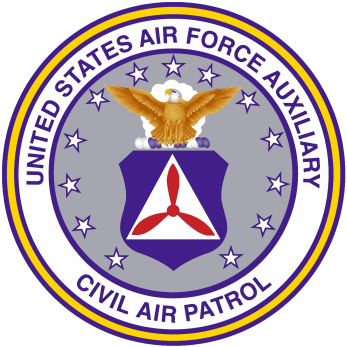 UNITED STATES AIR FORCE AUXILIARYNEIL ARMSTRONGACHIEVEMENT RIBBON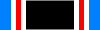 PRESENTED TOC/CMSgt [NAME]FOR SUCCESSFUL COMPLETION OF ALL REQUIREMENTS OF ACHIEVEMENT 8IN THE CIVIL AIR PATROL CADET PROGRAMGiven this               day of [MONTH], [YEAR]________________________[NAME], [GRADE], CAP[TITLE][SQUADRON/GROUP/WING NAME]